Qui es- tu ?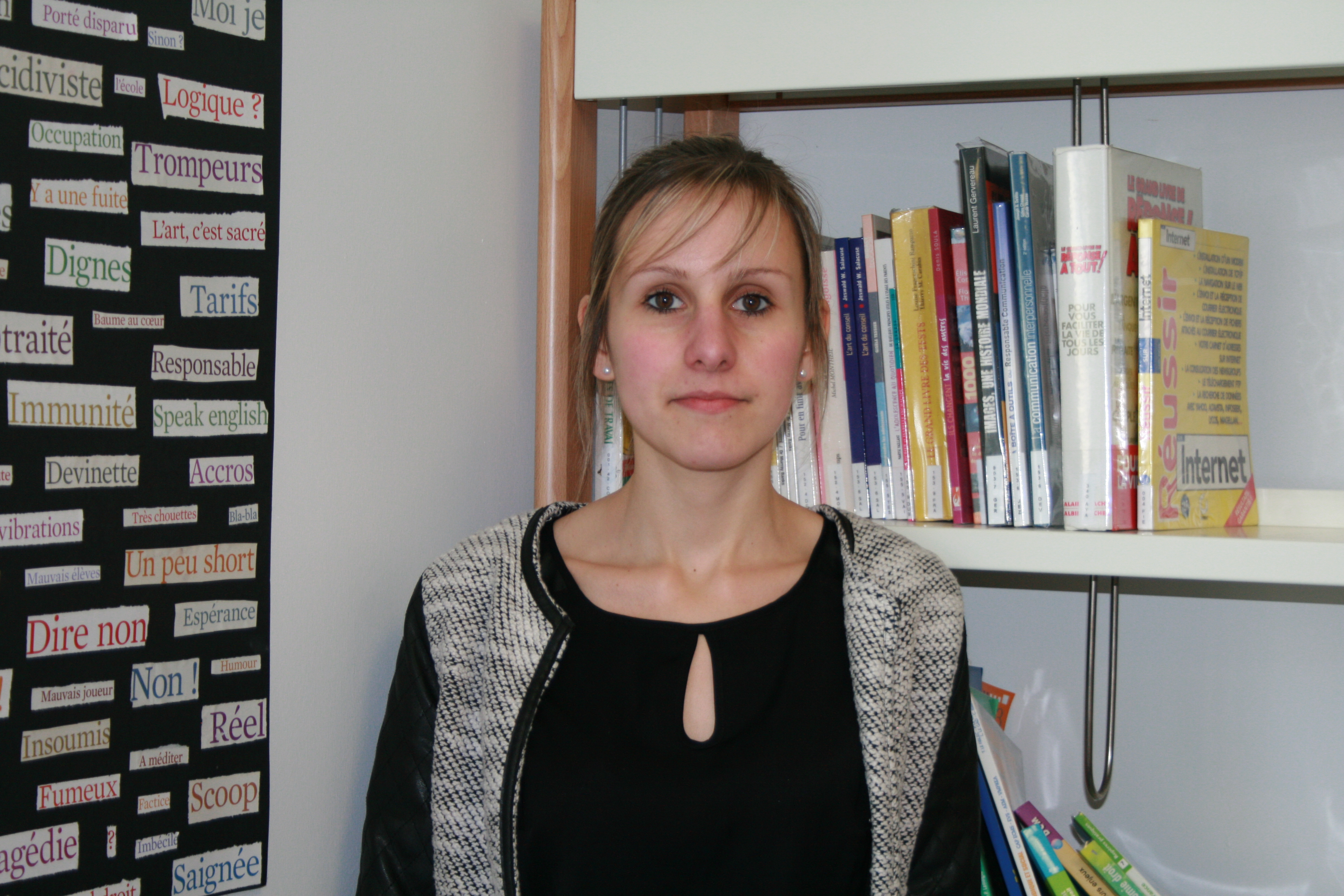 Je m'appelle Alison, j'ai 21 ans et je suis apprentie au CIFAC en BP préparatrice en pharmacie.Pourquoi t'es-tu engagée comme sapeur-pompier volontaire ?Je suis une passionnée depuis toute petite, pourtant dans ma famille personne n'est sapeur-pompier. Ce qui m'attire c’est d'aider les gens tout en faisant le plein d'adrénaline, apprendre les gestes qui sauvent, vivre des expériences qui sont extrêmement enrichissantes. J'apprécie tout particulièrement le fait de pouvoir me rendre utile en aidant les autres que ce soit lors des incendies, des accidents de la voie publique, les malaises à domicile etc…Il n'y a jamais de routine chez les sapeurs-pompiers.Depuis combien de temps es-tu sapeurs-pompiers volontaire ?Cela va maintenant faire 5 ans. J'ai tout d'abord commencé à être jeune sapeur-pompier à l'âge de 12 ans. La formation se fait en 4 ans et consiste à venir tous les samedis au centre de secours dont nous dépendons pour assister à des cours, à des manœuvres et à pratiquer du sport. A chaque fin d'année, nous passons un examen pour obtenir un diplôme permettant le passage à l'année suivante. Cet examen comprend une épreuve écrite, une manœuvre et du sport. De plus maintenant je suis formatrice et accompagnatrice sportive pour les jeunes sapeurs-pompiers sur mon temps personnel.Qu'est-ce que cela t'apporte ?Cela m'apporte une grande satisfaction. C’est très enrichissant. Etre sur le qui-vive, être appelée à n'importe quelle heure le jour comme la nuit, ne pas savoir à l'heure que l'on va rentrer, vivre des sensations fortes, C’est une véritable « école de la vie ». Etre sapeur-pompier permet de mûrir rapidement et de se responsabiliser. J'aime beaucoup l'ambiance, il y a un vrai esprit d'équipe. L'une des choses attrayante est de ne jamais savoir pour quels motifs on va décaler (c'est-à-dire partir en intervention), les missions sont extrêmement diverses et variées. J'aime le sport aussi, je fais le cross sapeurs-pompiers et ces deux dernières années m’étant qualifiée au cross départemental, j'ai pu participer au cross national.Est-ce que cela n'est pas trop contraignant d'être apprenti et sapeurs-pompiers volontaire ?Il faut s'organiser ! Il faut savoir mettre de côtés les sorties et les loisirs. Ce n'est pas facile car après la semaine au CIFAC et en entreprise (pharmacie), j'ai envie de me reposer, de changer d'air mais c'est toujours avec plaisir que je prends ma garde. Ce qui est fatiguant c'est de partir la nuit en intervention, les jours de repos,  les week-ends etc et d'aller travailler ou d'aller en cours au CIFAC le lendemain. Les interventions de nuit ne sont pas fréquentes.Quels sont les secours qui t'ont le plus marquées ?Les accidents de la route...